Estudo em Casa – Geometria 6º ano – Referente ao período de 04 à 08/05/2020Professoras: Luciene – 6ºA e Karina – 6ºB e 6º CEstes exercícios são os mesmos que estão no formulário acessado pelo link no grupo de whatsap, se você estiver fazendo essa atividade escrita provavelmente você teve alguma dificuldade em acessar o link. Estes exercícios servirão pra você estudar para a avaliação da próxima semana, não precisa me enviar as respostas. Bons estudos!Revisão de Conteúdos para Avaliação do 1º Bimestre – 6º anoObserve a figura e responda: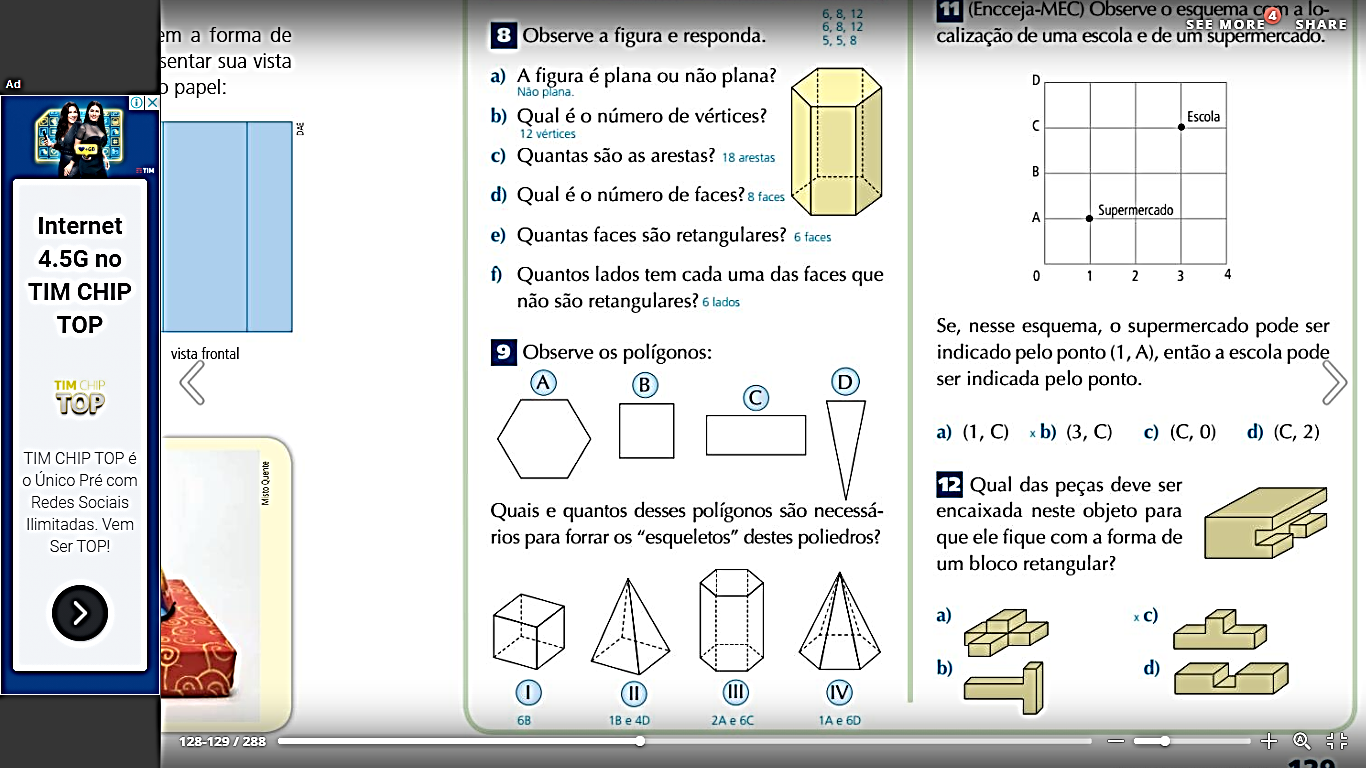 Ela é Espacial ou plana?EspacialPlanaQual o número de vértices?8101214Qual o número de arestas?12141618Qual o número de faces?681012Observe os polígonos abaixo e diga quais e quantos desses polígonos são necessários para formar o "esqueleto" deste poliedro?A-         B- 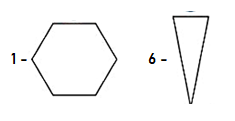 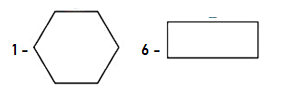 C-                        D- 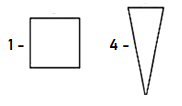 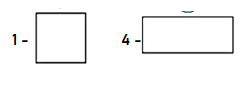 Quais dos sólidos abaixo podem ser considerados poliedros?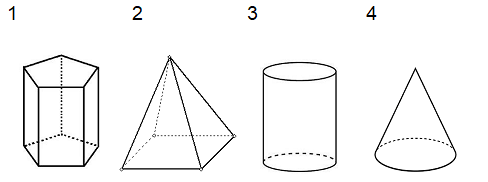 1 e 21 e 32 e 33 e 4Bia recortou a figura ao lado, em seguida, fez uma colagem para obter um sólido de papelão. Qual o sólido que Bia obteve?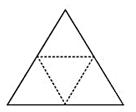 A-         B-         C-           D- 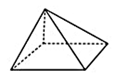 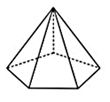 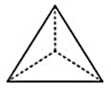 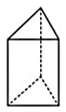 Observando a figura abaixo. Escreva o que são figuras planas e o que são figuras não planas?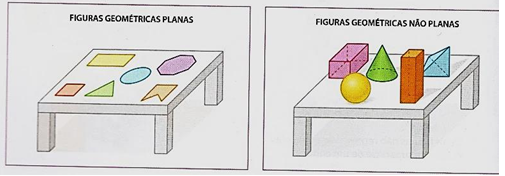 _________________________________________________________________________________________________________________________________________________________________________________________________________________________________Olhando agora essas figuras quais as características dos polígonos e quais as características dos não polígonos?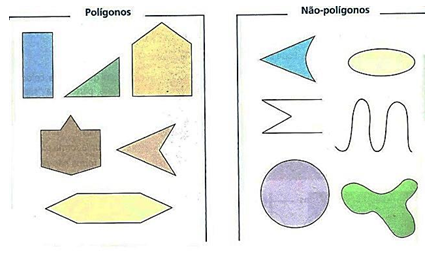 _________________________________________________________________________________________________________________________________________________________________________________________________________________________________E por fim escreva as características dos poliedros e dos não poliedros?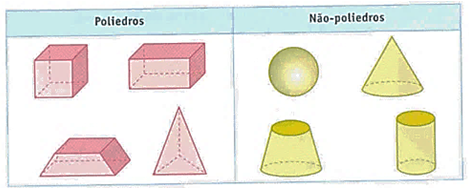 _________________________________________________________________________________________________________________________________________________________________________________________________________________________________Que noção primitiva da Geometria pode ser associada a cada um dos itens? Ponto, reta ou plano.Uma corda de violão bem esticada. __________________________O tampo de uma mesa. _________________________A marca deixada por uma ponta de lápis num papel. _______________________Uma folha de cartolina. ___________________________De acordo com os conceitos de retas paralelas, concorrentes e perpendiculares, marque as alternativas corretas.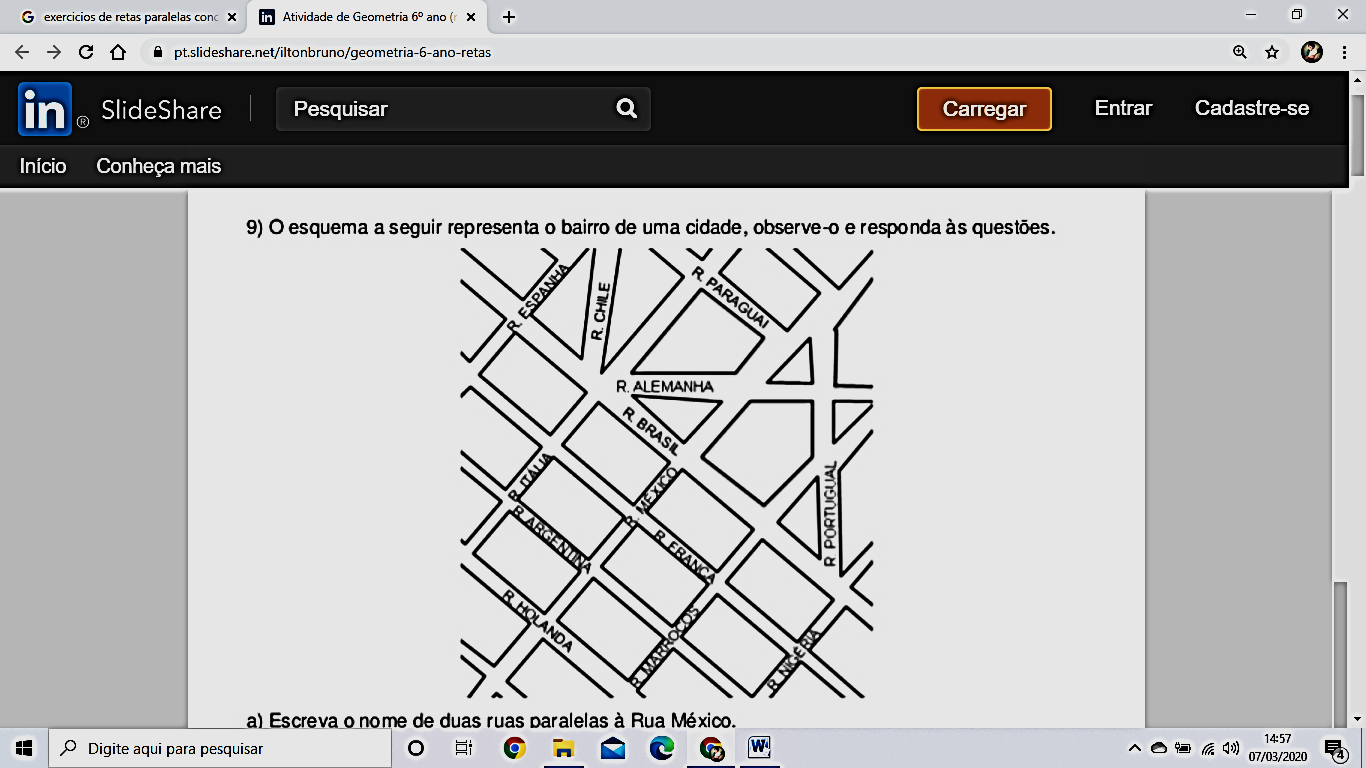 Em cada opção escolha qual conceito está representado.Linha, não curva, e infinita para os dois lados.Linha, não curva, limitada em ambos os lados.Linha, não curva, que tem começo e não tem fim.Escolha a opção correta que identifica cada representação, respectivamente.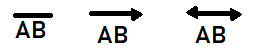 Reta, Semirreta e Segmento de RetaSemirreta, Reta e Segmento de RetaSegmento de Reta, Semirreta e RetaSemirreta, Segmento de Reta e RetaQual das opções diz quais são segmentos consecutivos, segmentos colineares e segmentos coplanares, respectivamente.Segmentos que vem um após o outro; Segmentos que estão na mesma linha; Segmentos que estão no mesmo plano.Segmentos que estão na mesma linha; Segmentos que vem um após o outro; Segmentos que estão no mesmo plano.Segmentos que estão na mesma linha; Segmentos que estão no mesmo plano; Segmentos que vem um após o outro.Segmentos que vem um após o outro; Segmentos que estão no mesmo plano; Segmentos que estão na mesma linha.